http://www.comciencia.br/comciencia/?section=8&tipo=entrevista&edicao=85 (acesso em 24/02/2013)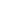 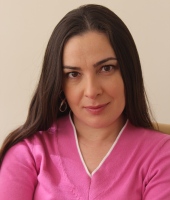 